               2020 Co-Ed FLAG FOOTBALL REGISTRATION            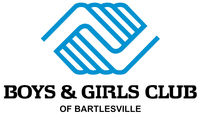 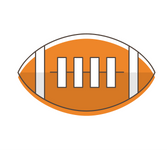 First Name __________________________________ 	 Last Name__________________________________Age_____ 		             Birthdate_____/_____/______		            Gender:    Male     FemaleMother/Guardian_____________________________________________ Phone___________________Father/Guardian______________________________________________Phone____________________Parent/Guardian Email _______________________________________________________________Emergency Contact____________________________________________ Phone___________________Grade_______ School______________________ 		Current Club Member?    Yes     NoRequest for specific team/coach? Shirt size:  Youth S      M        L           Adult S      M       L        {jersey and insurance is included in participation fee}Please indicate if you are interested in volunteering for the following:Coach_____(will be subject to background check) Team Parent_____(works closely with coach to inform teammates of practices, games, schedule changes, cancellations, treats, etc)  Referree_____ Field Preparation_____ Office use only:_____Current member_____New Member ($20 membership fee)  _____cash  ______check Team Assignment_____________________________________ Division:  Cadet_______ Junior________ 